Het College van Burgemeester en Wethouders van de gemeente Arnhemt.a.v. Wethouder Martien Louwersi.a.a. John Sietingadatum: 21 november 2018.	Betreft: Voorstel voor het invoeren van een ondersteuningsovereenkomst			 Geacht College,Vanuit de visie van de gemeente Arnhem, die zich sterk maakt om meer geld voor het armoedebeleid vrij te maken, waarbij de wethouder de volgende punten naar voren brengt: 1.De regelingen dienen eenvoudiger te worden, minder bureaucratisch;2.Kijken hoe mensen uit de armoede kunnen komen;3.De stem van mensen die in armoede leven, horen. Hen een stem geven;adviseert de adviesraad om een ondersteuningsovereenkomst in te voeren. Daarbij spelen de volgende bekende speerpunten mee:Het ontbreken van goede (probleem) definities (bij verschillende partijen) maakt het moeilijk om tot een gerichte aanpak te komen, financiële zorg weg te nemen en leidt soms tot een minder adequate aanpak;De oorzaak (gedragscomponent) kan onvoldoende worden aangepakt, waardoor we meer in de repressie blijven dan in het voorkomen van financiële problemen geraken;Er ontstaat een steeds grotere groep die ‘uitgewrongen’ op het randje zitten, waardoor de kwetsbaarheid groter wordt en één enkel incident deze mensen over het randje duwt;Veel mensen kennen/hebben schaamtegevoelens en kennen de weg niet naar de hulploketten, waardoor er geen gebruik wordt gemaakt van voorzieningen.Het systeem wordt te complex met allerlei regelingen op verschillend niveau waardoor een flexibele maatwerkoplossing niet mogelijk is.Het ontbreekt aan gedurfde keuzes voor pilots (risicobereidheid) waardoor we te weinig vernieuwend zijn in aanpak.Het hele systeem van (P wet, toeslagen) is onbegrijpelijk/complex/aan veranderingen onderhevig, waardoor een goede aanpak voor langere termijn ontbreekt.Doel.Een ondersteuningsovereenkomst heeft als doel om betrokkene bewust te laten worden van de hulp die hij/zij kan krijgen van de gemeente en de regie te laten nemen om weer op eigen benen te komen staan. Zo´n overeenkomst kan bijdragen aan het terugdringen van de armoede problematiek. Tevens is het een bijdrage aan het inclusie beleid. De afspraken in zo´n overeenkomst worden begeleid door een casemanager c.q. wijkmanager.Aanleiding van dit adviesDe gemeente Arnhem heeft een aanzienlijke groep burgers die rond de armoedegrens leven, de zogenaamde ´stille´ armoede. Vaak betreft het hierbij zzp’ers, werkenden, zogenaamde ´nugger's´ (niet uitkering gerechtigden), alleenstaanden, gescheiden echtelieden etc.De kunst is om deze groep vroegtijdig in beeld te krijgen om te voorkomen dat e.e.a. van kwaad tot erger wordt. Signalering vindt vaak al plaats via de banken, energie/ en telecombedrijven, de belastingdienst etc. Daarbij kan ook gebruik worden gemaakt van het convenant: ‘vroeg er op af’.Ander voorbeeld, van de Rabobank: Er is steeds meer bewustwording dat het inkomen van veel mensen die ook werken veel lager is dan het bestaansminimum en de wet en regelgeving enorm complex is. Mensen moeten vaak hun inkomen naar een minimum brengen door toeslagen en subsidie en dat is natuurlijk bizar. Door toenemende versoepeling van contracten neemt de druk en financiële onzekerheid alleen maar meer toe. De verwachting is dat dit alleen maar gaat toenemen en daar wil de Rabobank op in gaan spelen door preventie beleid. Daarbij moet je denken dat zij mensen in groepjes uitnodigen en alert gaan maken op het belang van sparen of een beleggingsfonds voor diverse bijzondere omstandigheden. Het doel. Het doel van de overeenkomst is om aanvragers in alle gevallen in staat te stellen als volwaardig burger "mee te laten doen". In de P-wet is expliciet benoemd wat daaronder verstaan moet worden. Zij moeten weer, zo mogelijk, financieel, economisch en sociaal zelfstandig worden. Dat draagt bij aan eigenwaarde en levert een bijdrage aan de sociale cohesie en de economie.Samenwerking.De adviesraad vindt het belangrijk om vanuit de ´betrokkene´ mee te denken en onderschrijft dat op onze burgers op basis van vertrouwen ondersteund en aangemoedigd moeten worden. Dit vraagt om maatwerk, aansluiten bij de wensen van de betrokkene, intensief contact, een luisterend oor en bij voorkeur geen druk.Burgers worden door deze benadering op een positieve manier ondersteund en behouden of verkrijgen eigenwaarde. Dat werkt succes via het veranderingsproces in de hand.De waarde van een ondersteuning overeenkomst.De overeenkomst is een instrument dat gebruikt kan worden om betrokkene te stimuleren om te participeren in de samenleving. De participatiewet gaat er immers vanuit dat de aangeboden hulp tijdelijk van aard is om de burger te beschermen om verder in de misère te raken. Met het verstrekken van een ondersteuning wordt ook tijd gecreëerd. Enerzijds om het financieel perspectief op orde te krijgen, anderzijds om weer ruimte te creëren, zodat de burger zelf een plan kan maken over wat er nodig is om weer op eigen benen komen te staan. Een dergelijk plan zal per aanvrager enorm verschillen. Wij stellen ons voor dat de burger zelf een analyse maakt, mogelijk met hulp, over wat nodig is, wat de vraag is en welke hulp er specifiek geboden kan worden. Er worden concrete afspraken vastgelegd in de tijd, het soort actie en het doel, tussen gemeente en betrokkene. De betrokkene is zich bewust van zijn verantwoordelijkheid, neemt zelf de regie en gaat zich aantoonbaar inzetten voor de afgesproken acties. De gemeente faciliteert de ondersteuning. Er wordt rekening gehouden met en gezocht naar: financiële zelfredzaamheid, het sociale profiel en noodzakelijke netwerken, etc.Tot slot.De adviesraad is zich ervan bewust dat een dergelijke aanpak zich niet eerder terugverdiend dan nadat eerst een investering is gedaan. Deze investering zal op termijn renderen doordat het aantal burgers met schulden zal afnemen door een respectvolle, integere niet vrijblijvende samenwerking aan te gaan.Natuurlijk is de adviesraad W&I altijd bereid om over dit advies met u in gesprek te gaan.Alvast dank voor uw schriftelijke reactie op dit advies,Met vriendelijke groet,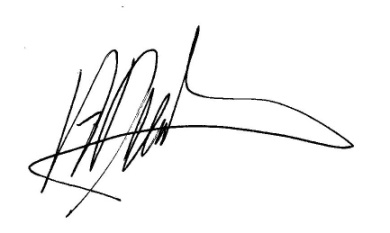 Nanda Bakker, werkgroep ArmoedeTon Dicker, voorzitter adviesraad W&I